Michaella Wallace134 Blackfoot Court, Lethbridge, Alberta, T1K 7W1403 393 9206 • michaella.wallace@lethbridgecollege.ab.ca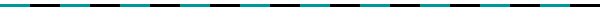 OBJECTIVEStudying Criminal Justice at Lethbridge College, with career plans in regulatory or law enforcement. Looking for a summer position that will compliment my career goals.PROFESSIONAL EXPERIENCEMarble Slab Creamery • Lethbridge Alberta • May 2009-PresentPosition HeldScooper:Taking customer orders, and serving them quality product Decorating cakesMaking brownies, cookies and waffle cone batterLuigis Pizza and Steakhouse • Lethbridge Alberta • January 2006-January 2010Position HeldBus girl:Cleaned and set tables efficientlyAnswered phones, and took customer questions and ordersRan food and took orders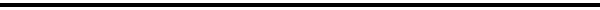 EDUCATIONLethbridge Community College, Criminal Justice, Lethbridge Alberta, 2010-presentCatholic Central High School, Lethbridge Alberta, 2007-2010- High school diplomaVOLUNTEER EXPERIENCEDecember 2010-May 2011- Lethbridge Prowl Volleyball Club, Lethbridge Alberta:Coaching a grade 10 (u15) girls club volleyball team	September-November 2010- Father Leonard Van Tighem, Lethbridge Alberta:Coached a grade 7 girls volleyball team.September-November 2009- St. Francis High School, Lethbridge Alberta:As part of my grade 12 community service, I coached a grade 9 girls volleyball team.